INNOVATION CAMP 2019tÁBOR TRAINING EVENTMIXED GROUPS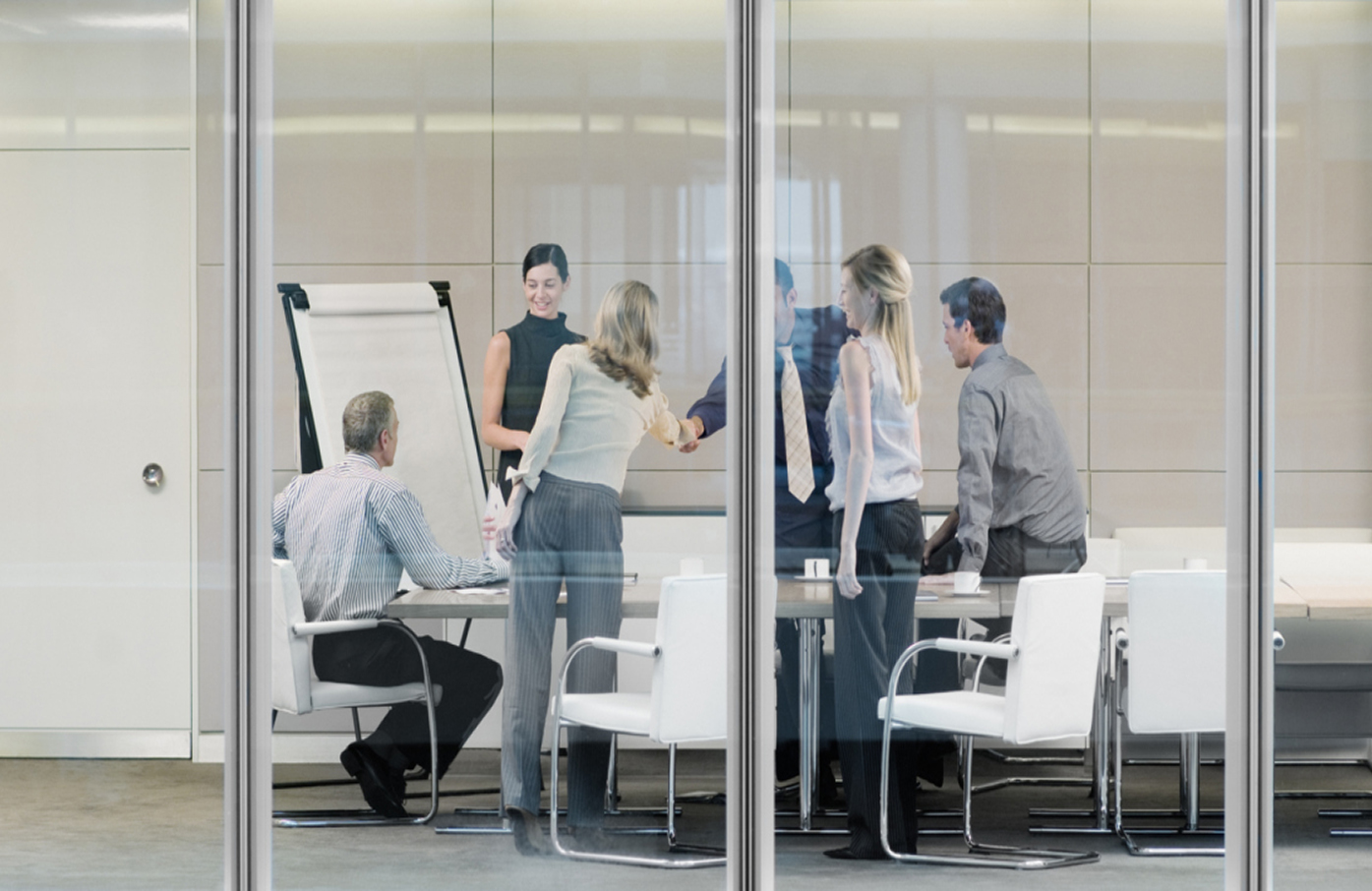 A task descriptionYour group has been asked to create a Corporate Social Responsibility (CSR) plan for a newly established logistics company in a small town.
Create a proposal for 5 areas of CSR activities, give specific examples.

FORM: paper poster/lapbook
TIME:    2 hours
PRESENTATION: 2-3 min


WORK: divide tasks (who will do what), brainstorm ideas, select ideas, create a poster, present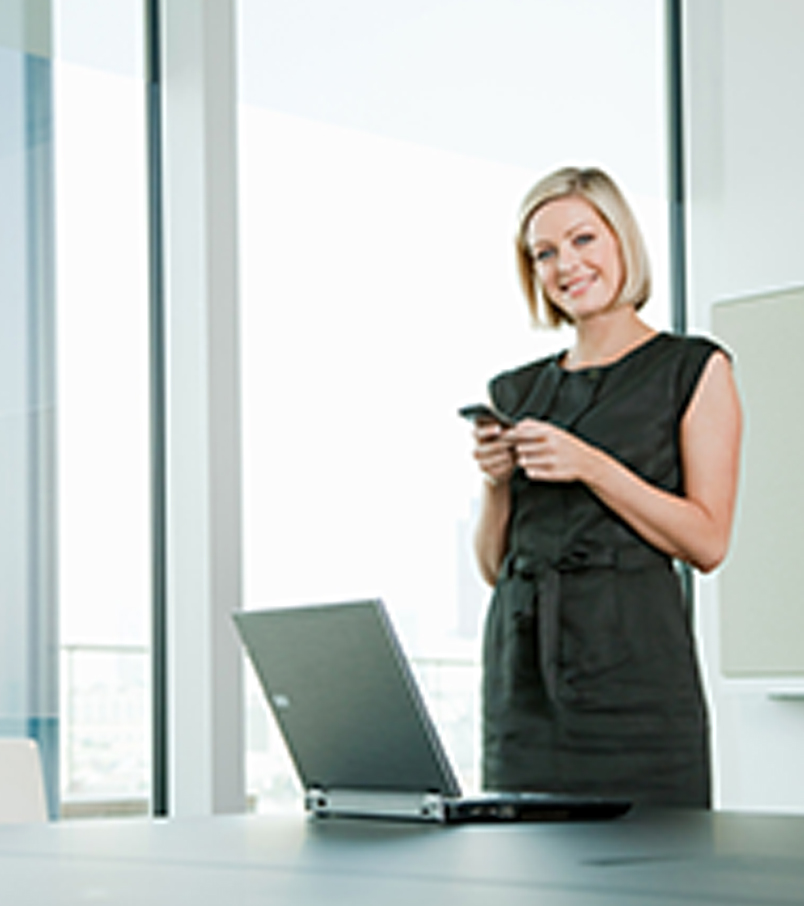 CSR for a newly established company
Tuesday, 9 April 2019Classroom: 231